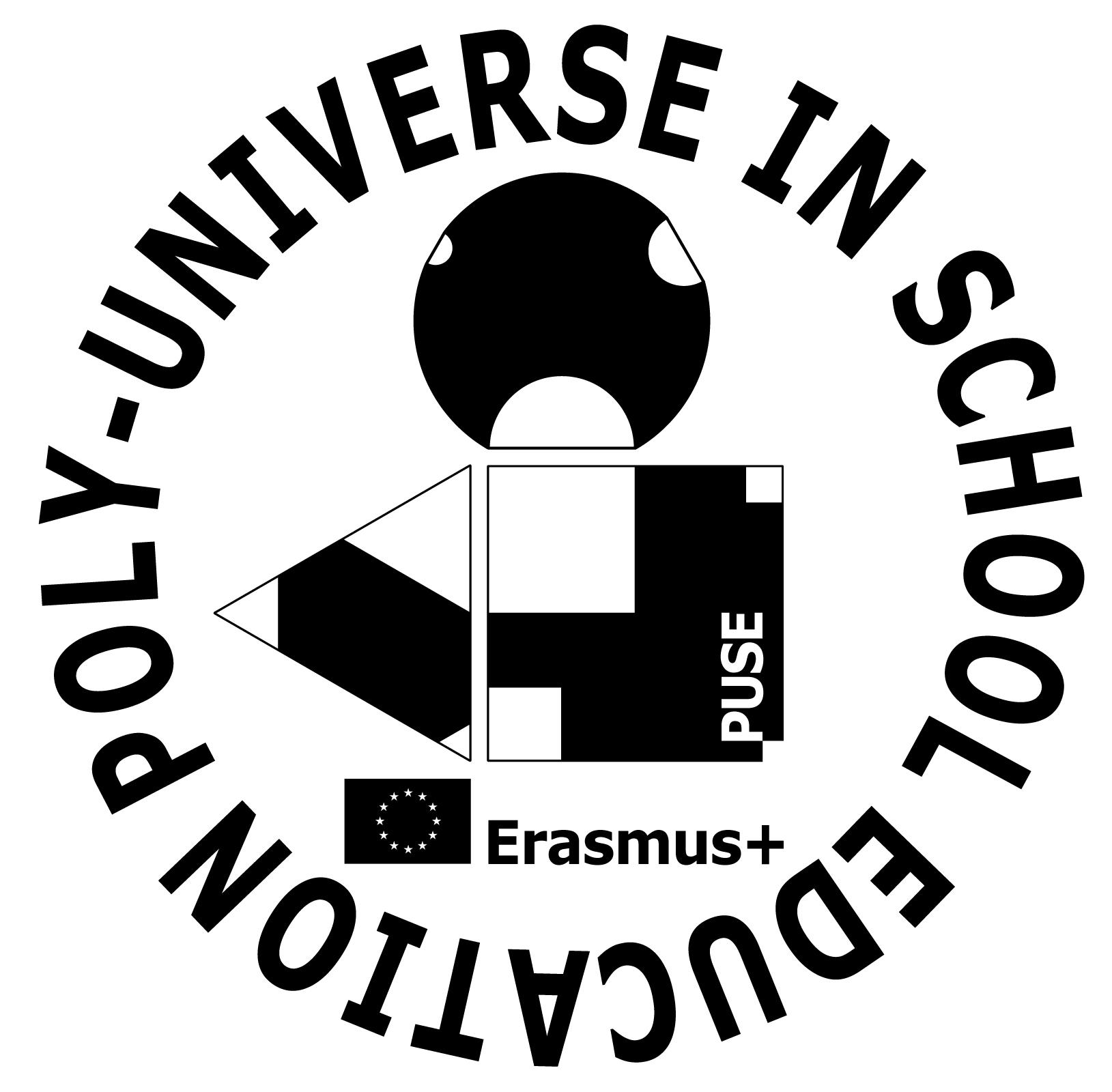 Az Iskola neve:A Tanuló neve:Készlet: (háromszög, kör, négyzet) egy vagy két csomagTovábbi eszközigény: (papír, ceruza, számítógép,... stb.)Dátum:TANULÓPUSE Feladat SorszámABC1,2,3...A feladat leírása:A feladat leírása:A feladat leírása:A feladat megoldása, megoldások:A feladat megoldása, megoldások:A feladat megoldása, megoldások:Megjegyzés / Önértékelés:Megjegyzés / Önértékelés:Megjegyzés / Önértékelés: